К А Р А Р	ПОСТАНОВЛЕНИЕ02 сентябрь 2022 г.	№1	02 сентября 2022 г.О проведении публичных слушанийВ соответствии с Федеральным законом от 06.10.2003 года № 131-ФЗ «Об об- щих принципах организации местного самоуправления в Российской Федерации», Градостроительного Кодекса РФ, Земельным Кодексом РФ, Уставом сельского посе- ления Мичуринский сельсовет:                           1. Организовать публичные слушания: «О внесении изменений в Правила землепользования и застройки в сельском поселении Мичуринский сельсовет муниципального района Шаранский район Республики Башкортостан».                     2. Организовать публичные слушания на предоставление внести изменения  в предельные (максимальные) размеры земельных участков и предельные параметры разрешенного строительства, реконструкции объектов капитального строительства в порядке исключения на земельные участки, расположенный по адресам: - Республика Башкортостан, Шаранский район, с/с Мичуринский, село Мичуринск, улица Садовая, дом 8 условный номер 02:53:030101:ЗУ1 с утвержденной максимальной площади 2000 кв.м. на площадь 3212 кв.м имеющий вид разрешенного использования «Для ведения личного подсобного хозяйства»;- Республика Башкортостан, Шаранский район, с/с Мичуринский, село Мичуринск, улица Садовая, дом 6 условный номер 02:53:030101:ЗУ2 с утвержденной максимальной площади 2000 кв.м. на площадь 3166 кв.м имеющий вид разрешенного использования «Для ведения личного подсобного хозяйства»;               3. Провести публичные слушания 23 сентября 2022 г. 15:00 часов в здании администрации сельского поселения Мичуринский сельсовет муниципального района Шаранский район Республики Башкортостан.               4.Организацию и проведение публичных слушаний возложить на комиссию по подготовке проекта правил землепользования и застройки сельского поселения Мичуринский сельсовет муниципального района Шаранский район Республики Башкортостан в следующем составе:       Председатель комиссии:Корочкин В.Н. -  глава сельского поселения Мичуринский сельсовет  муниципального района Шаранский район Республики Башкортостан.Заместитель председателя  комиссии:Соколов П.Л. – учитель  МБОУ  «СОШ д.Три Ключа».Члены комиссии:Бакирова В.И. -  управляющий делами  администрации сельского поселения Мичуринский сельсовет муниципального района Шаранский район Республики Башкортостан;Фархутдинова Е.М. – директор «МБОУ СОШ им.М.Фархутдинова с.Мичуринск»;Тухватшина И.Л. -    депутат  Совета сельского поселения от избирательного округа №7, воспитатель МБДОУ «Малышок» с.Мичуринск.             4.Обнародовать настоящее постановление на информационном стенде здания Администрации сельского поселения Мичуринский сельсовет и разместить на официальном сайте сельского поселения Мичуринский сельсовет в сети «Интер- нет».              5.Контроль за исполнением настоящего постановления оставляю за собой.Глава сельского поселения	В.Н.КорочкинБАШКОРТОСТАН РЕСПУБЛИКАҺЫШаран районы муниципаль районыныңМичурин ауыл  Советы ауылбиләмәһе хакимиәте482638, Мичуринск ауылы,Урман-парк урамы ,  12тел.(34769)  2-44-48E-mail: michurss@yandex.ru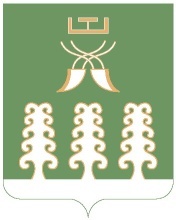 РЕСПУБЛИКА БАШКОРТОСТАНАдминистрация сельского поселенияМичуринский сельсовет муниципального района Шаранский район452638,с. Мичуринск,ул. Лесопарковая ,12тел.(34769) 2-44-48E-mail: michurss@yandex.ru